«Поклонимся великим тем годам…»На базе ГБУ ВО ЦППМС Мелеховский филиал 13 мая 2022 года прошло мероприятие, посвященное 77-летию Победы, в котором приняли участие дети младшего школьного возраста. Ребята вспомнили исторические события тех лет: как начиналась Великая Отечественная война, как героически сражался наш народ, как женщины и дети ковали Победу в тылу на полях и заводах. Особый интерес у ребят вызвала тема участия детей в войне с фашистами, как помогали партизанам бороться с захватчиками, какие подвиги совершали  и  геройски  погибали. На мероприятии звучали песни военных лет, дети от души читали стихи. В заключении участники посетили обелиск поселка Мелехово, где возложили цветы в память о тех, кто завоевал для нас счастье жить под мирным небом! 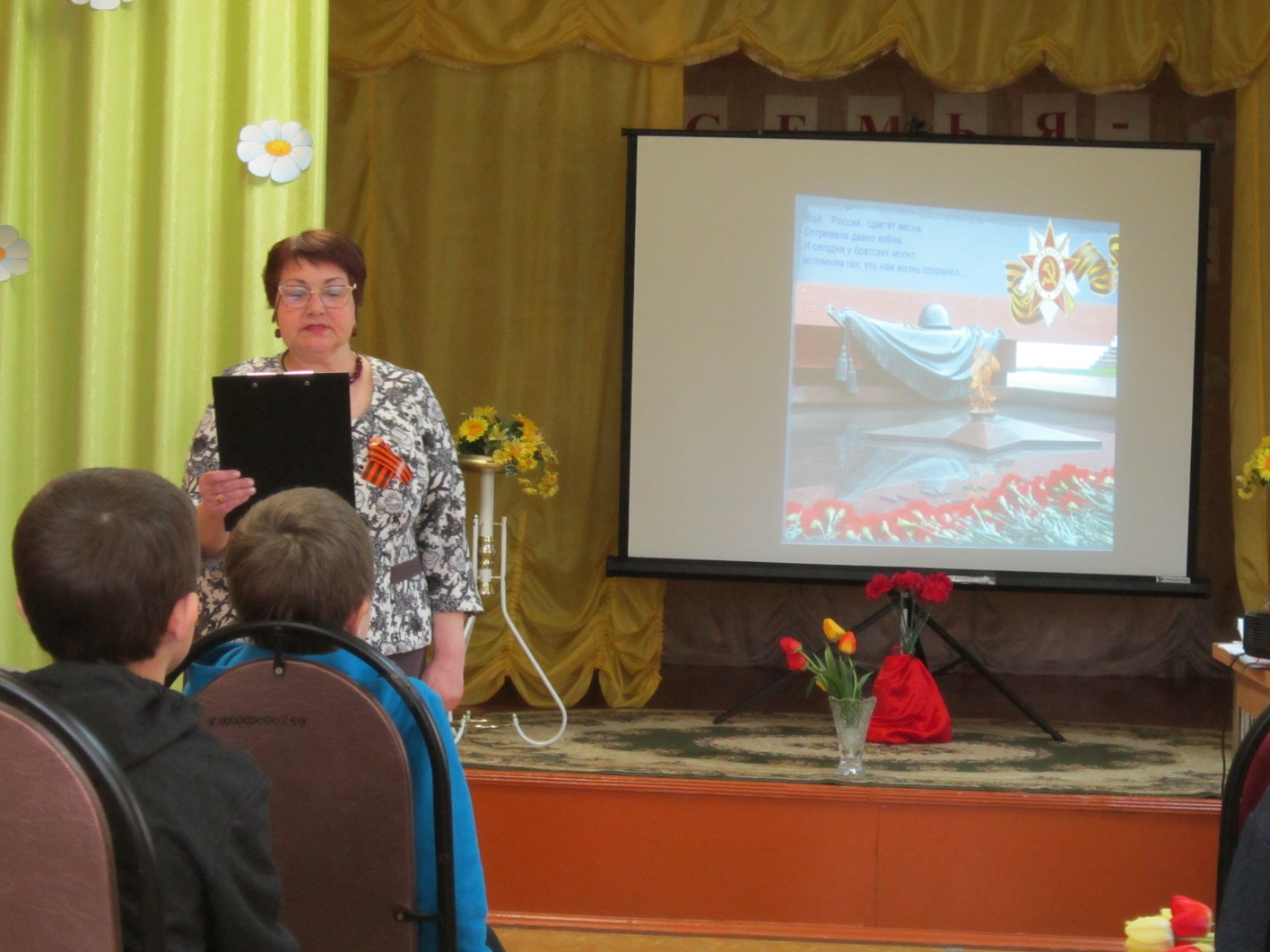 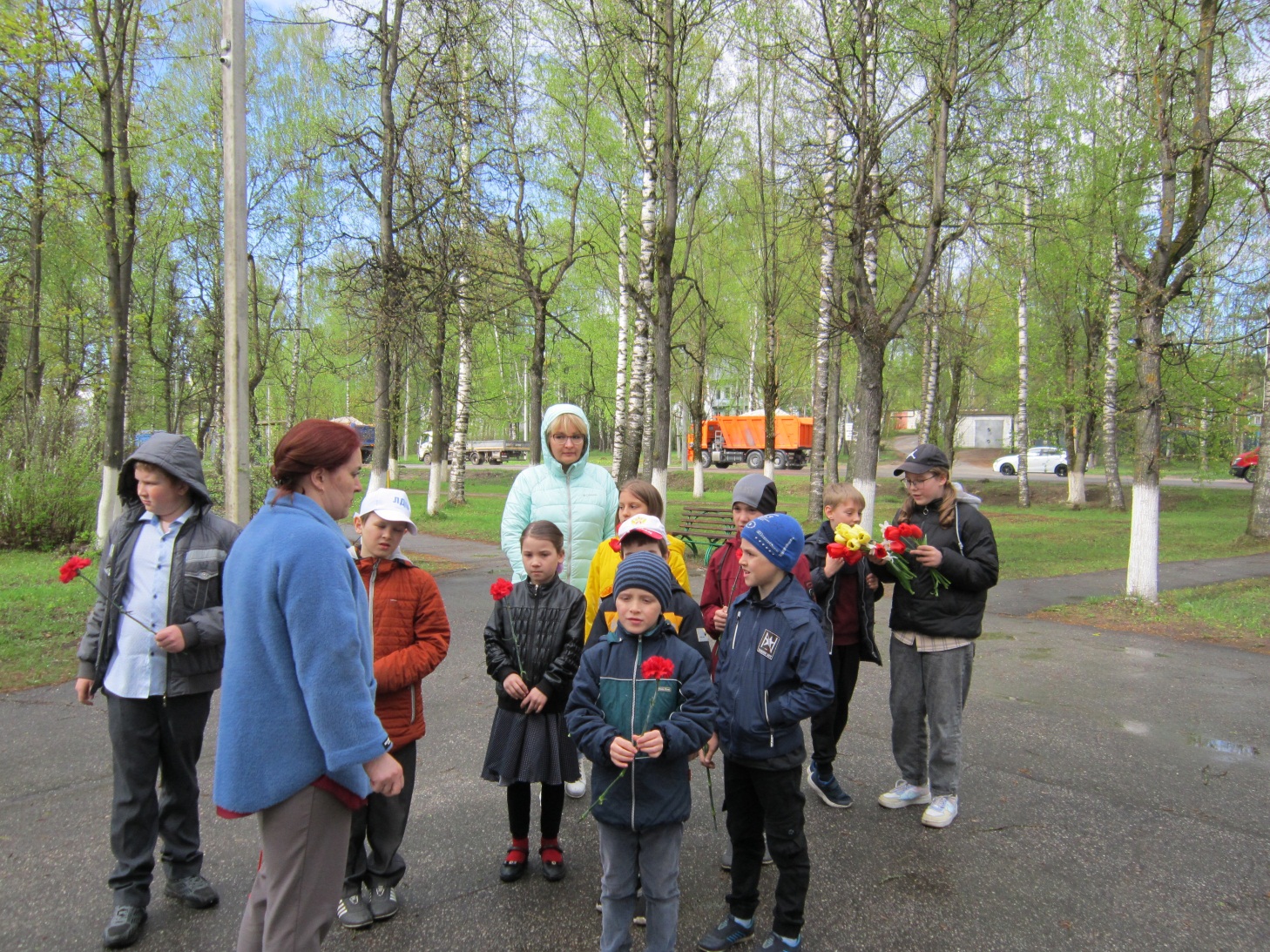 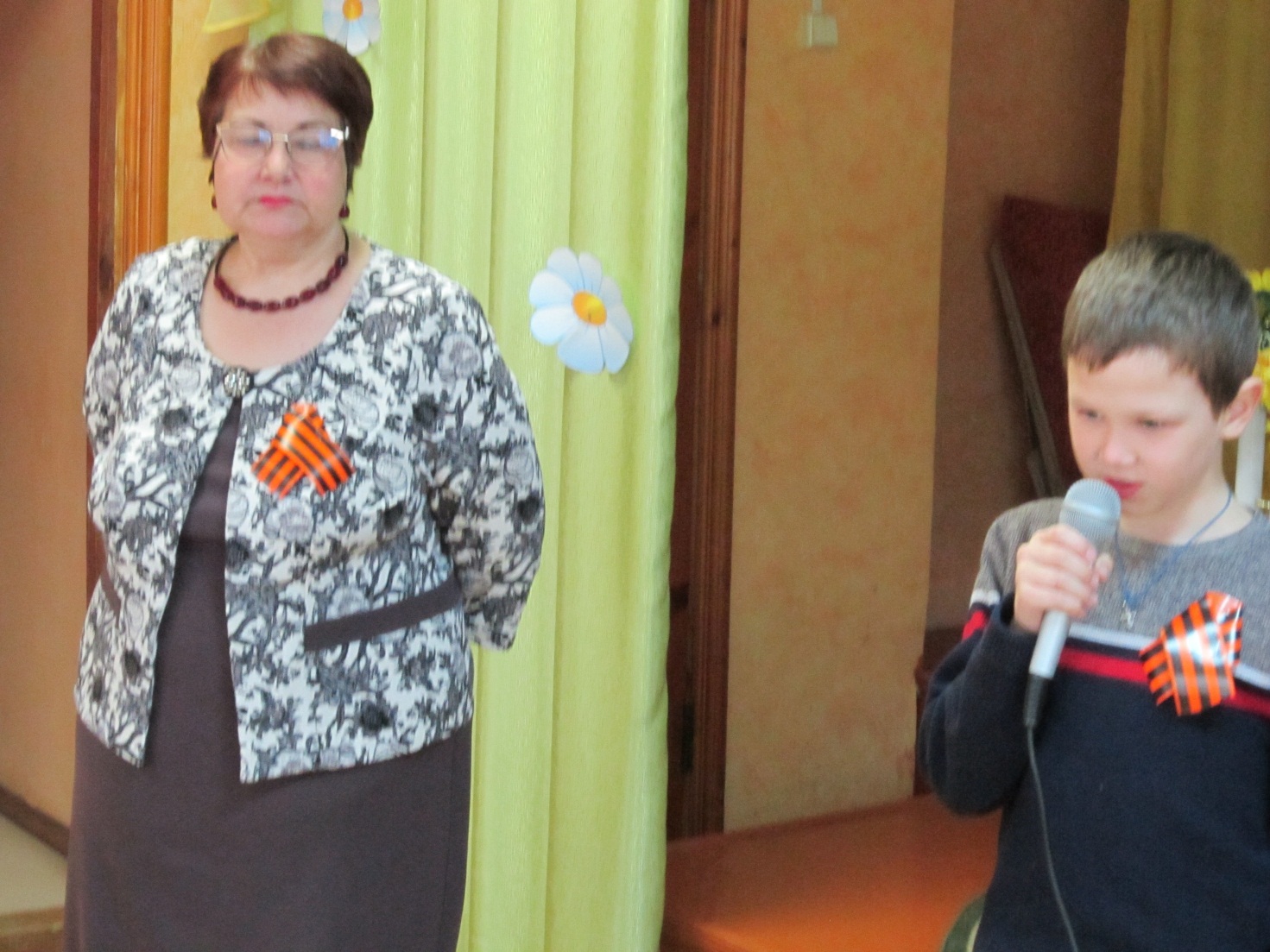 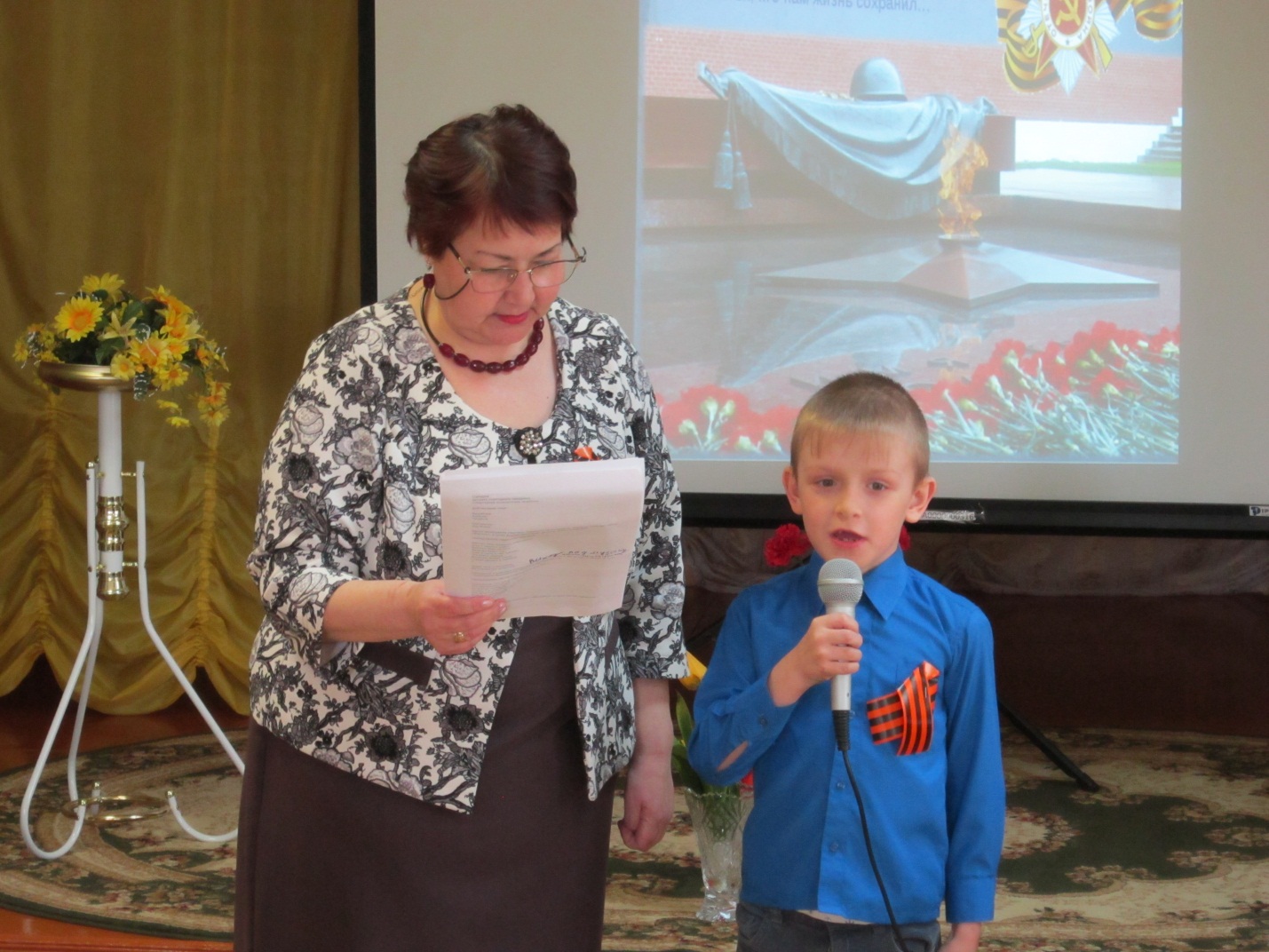 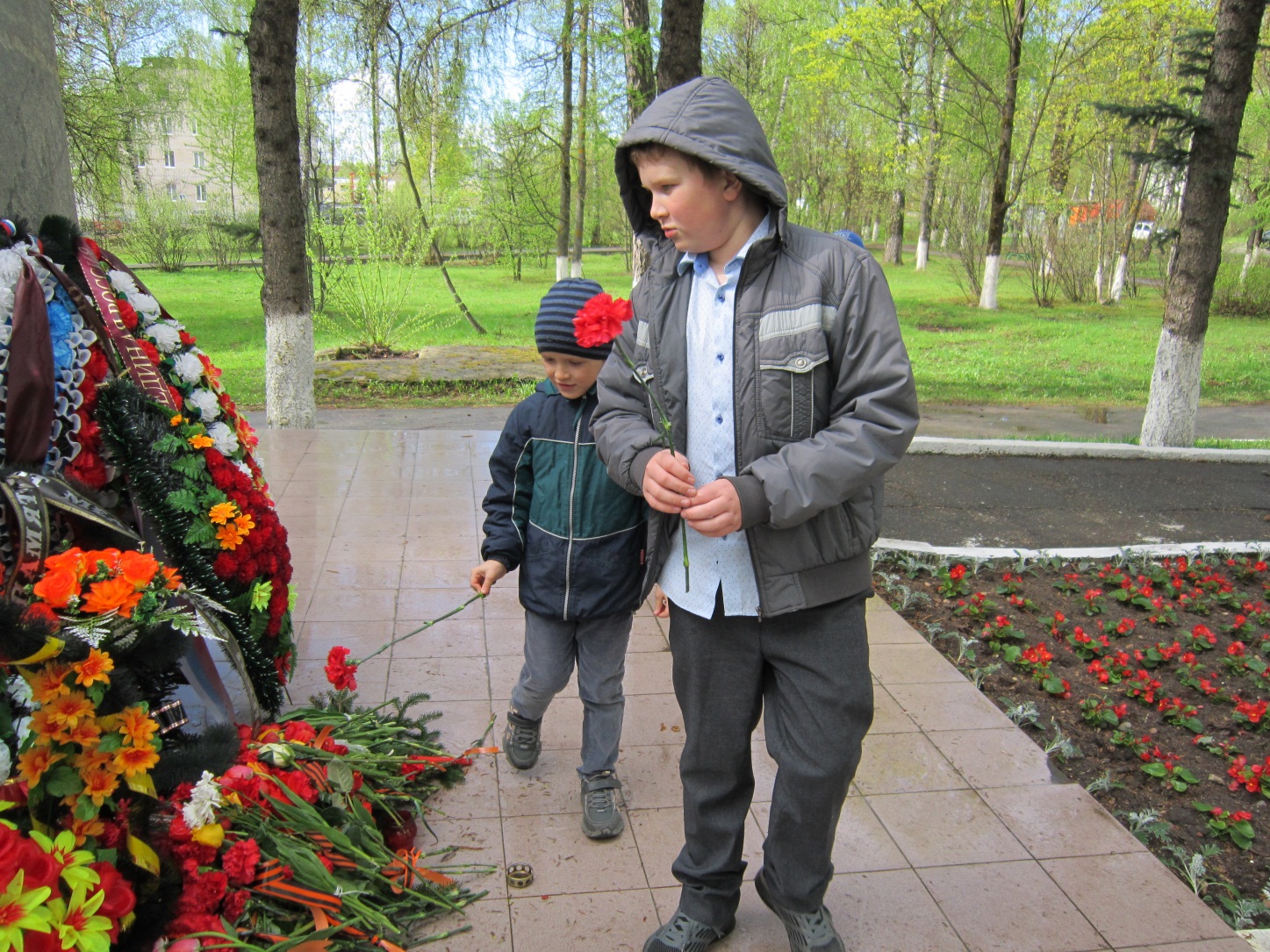 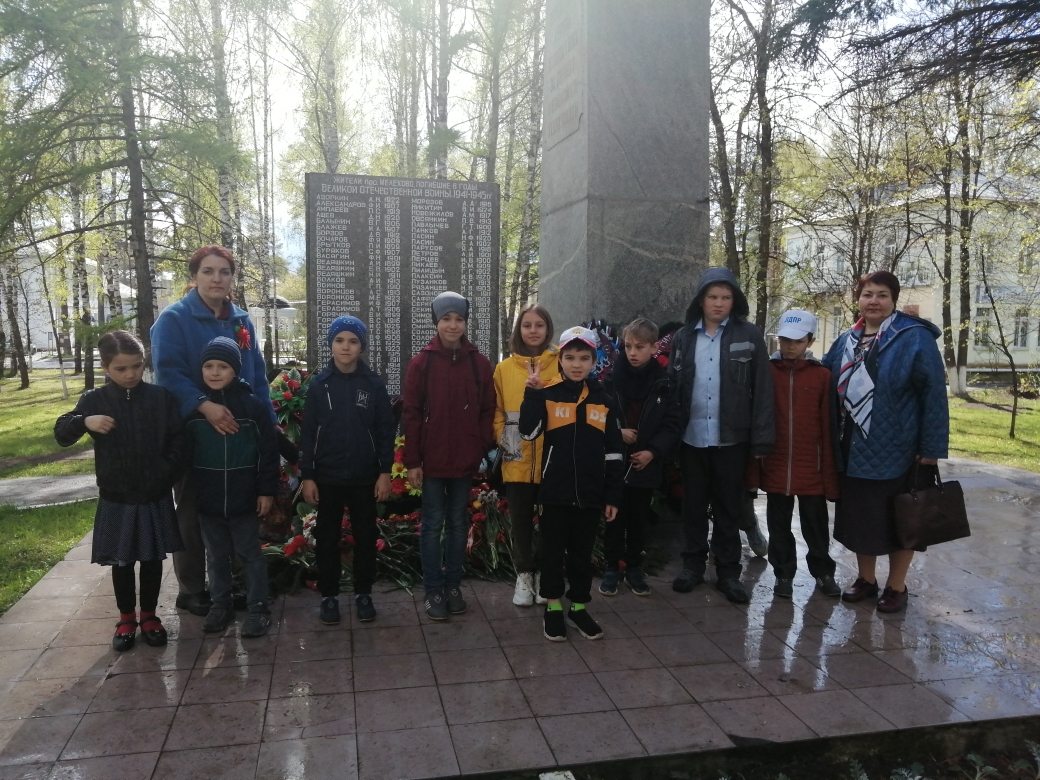 